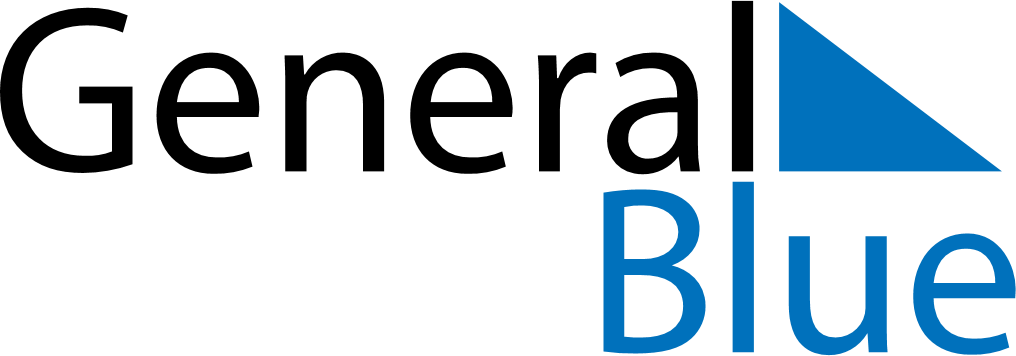 Weekly CalendarMay 1, 2023 - May 7, 2023Weekly CalendarMay 1, 2023 - May 7, 2023Weekly CalendarMay 1, 2023 - May 7, 2023Weekly CalendarMay 1, 2023 - May 7, 2023Weekly CalendarMay 1, 2023 - May 7, 2023Weekly CalendarMay 1, 2023 - May 7, 2023MONDAYMay 01TUESDAYMay 02TUESDAYMay 02WEDNESDAYMay 03THURSDAYMay 04FRIDAYMay 05SATURDAYMay 06SUNDAYMay 07